ЧЕРКАСЬКА МІСЬКА РАДА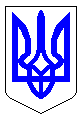 ЧЕРКАСЬКА МІСЬКА РАДАВИКОНАВЧИЙ КОМІТЕТРІШЕННЯВід 26.01.2016 № 80Про відмову у погодженні заявищодо можливості розміщення ТСФОП Тимошенко Т. В. по вул. Смілянській, зупинка громадського транспорту «Палацдитячої та юнацької творчості»Розглянувши заяву фізичної особи-підприємця Тимошенко Тетяни Вікторівни, відповідно до ст. 31, ст. 40 Закону України «Про місцеве самоврядування в Україні», пункту 4.3 Положення про розміщення тимчасових споруд для провадження підприємницької діяльності у м. Черкаси (зі змінами), затвердженого рішенням Черкаської міської ради від 05.04.2012 № 3-753, виконавчий комітет Черкаської міської радиВИРІШИВ:1. Відмовити фізичній особі-підприємцю Тимошенко Тетяні Вікторівні у погодженні заяви від 30.11.2015 № 8473-ТС1 щодо можливості розміщення тимчасової споруди по вул. Смілянській, зупинка громадського транспорту «Палац дитячої та юнацької творчості» (в комплексі з зупинкою громадського транспорту).2. Управлінню планування та архітектури департаменту архітектури, містобудування та інспектування надати замовнику лист про відмову щодо реалізації намірів розміщення ТС (додається).3. Контроль за виконанням рішення покласти на директора департаменту архітектури, містобудування та інспектування Савіна А.О.Міський голова 									А.В.БондаренкоДодаток до рішення виконавчого комітетувід ___________    № ________Лист про відмову щодо реалізації намірів розміщення ТСФОП Тимошенко Тетяни Вікторівни (заява від 30.11.2015 № 8473-ТС1)Можливість розміщення павільйону (в тексті – ТС) по вул. Смілянській, зупинка громадського транспорту «Палац дитячої та юнацької творчості» (у комплексі з зупинкою громадського транспорту), площею 18 кв. м не погоджено.Відповідно до вимог рішення Черкаської міської ради від 05.04.2012 № 3-753 «Про затвердження схеми розміщення тимчасових споруд та внесення змін до рішень Черкаської міської ради» (зі змінами, далі - Рішення):заборонено розміщення  стаціонарних ТС на інженерних комунікаціях;обмежується розміщення ТС в охоронних зонах пам’ятників історії, культури та архітектури, в зонах історичного центру;стаціонарні ТС повинні розміщуватись до будинків та інших споруд на відстані, яку слід приймати залежно від ступеня їх вогнестійкості згідно ДБН 360-92**, але не менше 10 м.Встановлення тимчасових споруд для провадження підприємницької діяльності здійснюється в порядку, встановленому рішенням Черкаської міської ради, на підставі та відповідно до паспорта прив'язки ТС, наданого управлінням планування та архітектури департаменту містобудування Черкаської міської ради. Розміщення ТС самовільно (без паспорту прив’язки ТС) забороняється. Вам необхідно демонтувати ТС, що встановлена без відповідних документів.Начальник управління планування та архітектури департаменту архітектури, містобудування та інспектування					 В.В. ЧернухаЧеркаської міської ради 